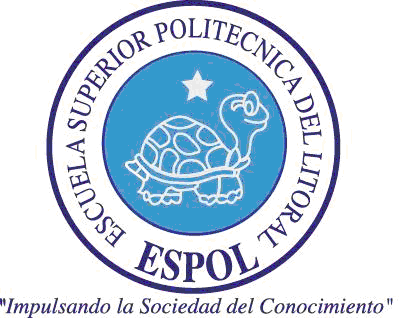 ESPOL –EDCOMEXAMEN FINALMATERIA: Publicidad PROFESOR: Ing.  L.  M.A.E.NOMBRE:PARALELO: 2FECHA: COMPROMISO DE HONORYo, ................................................................................... al firmar este compromiso, reconozco que el presente examen está diseñado para ser resuelto de manera individual, que puedo usar una calculadora ordinaria para cálculos aritméticos, un lápiz o esferográficos; que solo puedo comunicarme con la persona responsable de la recepción del examen; y, cualquier instrumento de comunicación que hubiere traído, debo apagarlo y depositarlo en la parte anterior del aula, junto con algún otro material que se encuentre acompañándolo.  No debo además, consultar libros, notas, ni apuntes adicionales a las que se entreguen en ésta evaluación.  Los temas debo desarrollarlos de manera ordenada.Firmo al pie del presente compromiso, como constancia de haber leído y de aceptar la declaración anterior."Como estudiante de  ESPOL me comprometo a combatir la mediocridad , por eso no copio ni dejo copiar"Este examen está elaborado en relación de los resultados de aprendizaje de la carrera, de contribución alta: “Comprender, desarrollar y ejecutar campañas publicitarias que den a conocer de forma ética y socialmente responsable los beneficios productos y servicios, sean estos nuevos o existentes”._____________     Firma               PARALELO..........                  NÚMERO DE MATRÍCULA..............50 puntos                         TOTAL PRUEBAVALORACIONTEMAS10 puntos1) Explique brevemente en que consiste el briefing10 puntos2) En qué consisten los Eventos: explique10 puntos3) Ventajas y desventajas de la Radio: explique10 puntos4) Según  su opinión cual es el futuro de los medios impresos como son los periódicos y revistas 10 puntos5) Cómo combinar campañas promocionales y BTL: expliquer